3. ASGINATURAS A CURSAR EN EL INSTITUTO TECNOLOGICO SUPERIOR DE TANTOYUCAPeríodo al que aplicaAgosto-EneroFebrero-Julio4. AUTORIDAD ACADÉMICA RESPONSABLE EN LA INSTITUCIÓN DE ORIGENNombre completoCargoCorreo electrónicoTeléfono5. OBSERVACIONES6. COORDINADOR DE INTERCAMBIO UNIVERSIDAD DE ORÍGENNombre                                                                                                                                                FirmaCorreo ElectrónicoTeléfono7. Autorización Director de Programa Académico en la Universidad del ITSTANombre                                                                                                                                                FirmaDocumentos a adjuntar:Certificado de Calificaciones y asignaturas cursadas.                                         Seguro Médico InternacionalFotocopia de PasaporteCarta explicando motivos de su interés en Ingresar al ITSTACarta de autorización del académico responsable en la universidad de origen, para realizar semestre en el ITSTA.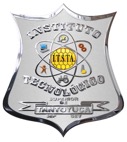 FORMULARIO DE SOLICITUD DE ESTUDIANTES EXTRANJEROS PARA CURSAR SEMESTRE ACADÉMICO EN EL ITSTAPERIODO: 2FORMULARIO DE SOLICITUD DE ESTUDIANTES EXTRANJEROS PARA CURSAR SEMESTRE ACADÉMICO EN EL ITSTAAGOSTO 2016 – ENERO 2017FECHA DE DILIGENCIAMIENTO             Día          MesAño1. INFORMACIÓN PERSONAL DEL ESTUDIANTENombre Completo:EdadNacionalidad:Fecha de NacimientoDía - Mes - AñoCorreo Electrónico:Estado CivilDirección Residencia:No. De PasaporteTeléfono / Celular:Persona de Contacto en caso de emergenciaNombre del padre o tutorTeléfonoCorreo Electrónico2. INFORMACIÓN ACADÉMICA DEL ESTUDIANTENombre de la  institución de origenCiudad / PaísPrograma académico que cursaÚltimo semestre cursado ______________                                       Promedio académico_____Nombre de la AsignaturaNúmero de Créditos12345